Publicado en Madrid el 06/08/2020 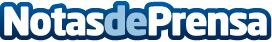 Giti Tire lanza su nueva tecnología en neumáticos Combiroad para camiones y autobuses de 17,5"Inicialmente, el neumático estará disponible en 215/ 75R17.5 y será seguido por los tamaños 235/75R17.5 y 245/70R17.5 en el cuarto trimestreDatos de contacto:presscorporate910910446Nota de prensa publicada en: https://www.notasdeprensa.es/giti-tire-lanza-su-nueva-tecnologia-en Categorias: Automovilismo Recursos humanos Industria Automotriz Innovación Tecnológica http://www.notasdeprensa.es